Ügyiratszám: 152-178/2013Ügyintéző: Ügyintéző elérhetősége: 471-388/120       Terjedelem: 2 oldalELŐTERJESZTÉS Eötvös József Általános Iskola épületének festési munkálatai, Tóth és Társa Bt. vállalkozó követelésének teljesítéseTisztelt Képviselő - Testület!	Csurgó Város Önkormányzata a Klebelsberg Intézményfenntartó Központtal és a Porrogi Önkormányzattal, mint konzorciumi partnerekkel együtt végzi a DDOP-3.1.2/A-09-2f-2011-0006 jelű projektet. A beruházás részét képezte az Eötvös József Általános iskola elnevezésű, Csurgó, Kossuth u. 3. szám alatt található ingatlan felújítása is. A projektbe azonban nem került bele az épület kifestése, mely viszont az épületen végzett munkák miatt elkerülhetetlenné vált. Az épület belső festésére, mint az oktatási intézmény működtetője, a Klebelsberg Intézményfenntartó Központ (KLIK) árajánlatokat kért. A benyújtott árajánlatok értékelése alapján a munkát a Tóth és Társa Bt. nyerte el. Ezt követően a Csurgói Tankerület – a KLIK vonatkozó szabályzata szerint – engedélyezésre felterjesztette a teljes dokumentációt. 2013. július 31. napjáig, a KLIK – a hiánytalan dokumentáció ellenére – döntést nem hozott.  A 2013. augusztus 01. napján tartott helyszíni szemle végén a Csurgói Tankerület Igazgató Úr Polgármester Úrral egyetértve – az idő szűkre szabottsága miatt - a munka megkezdéséről rendelkezett. A munkát a vállalkozó az ajánlatban foglaltak szerint 2013. augusztus hónapban elvégezte. A munka összértéke . A KLIK azonban nem volt hajlandó a felmerült összes költséget viselni, hanem az anyagköltséget, azaz összesen bruttó 4.593.590 forintot vállalt magára, a többi kiadás rendezésére az önkormányzatot kérte. Csurgó Város Képviselő-testülete a 103/2013. (IX.12.) KT. határozatában (továbbiakban: KT. határozat) kinyilvánította azon szándékát, hogy a jövőbeli ingatlanértékesítések terhére, 5.899.023 forint értékben támogatja a KLIK-et a munkák utólagos megtérítésében, ennek teljesülését viszont egy bizonytalan eseményhez, ezáltal előre nem meghatározható időponthoz kötötte. A KLIK ennek ellenére nem vállalt fel további költségeket, így a KT. határozat végrehajtása indokoltan, tehát hatályon kívül helyezhető. A vállalkozó az önkormányzathoz fordult, hogy veszteségeinek csökkentésére 2.399.023 forintot rendezzen felé Csurgó Város Önkormányzata, ez esetben egyik fél felé sem él további követeléssel az elvégzett munkák fejében.Határozati javaslat:Csurgó Város Képviselő-testülete elismeri a Tóth és Társa Bt.-nek az Eötvös József Általános Iskola épületének belső festési munkálatai révén Csurgó Város Önkormányzata, mint az épület tulajdonosa felé keletkezett 2.399.023.- Forint követelését, és kötelezettséget vállal a tartozás azonnali rendezésére.Csurgó Város Képviselő-testülete utasítja Füstös János polgármestert, hogy az 1. határozati pontban foglaltak végrehajtására módosítsa az önkormányzat 2013. évi költségvetését, azaz a fejlesztési kiadások közé tervezze be a nevezett tételt.Csurgó Város Képviselő-testülete hatályon kívül helyezi a 103/2013. (IX.12.) KT. határozatát.Határidő: azonnalFelelős: Füstös János polgármesterCsurgó, 2013. december 6.Füstös JánosPolgármesterEllenjegyezte:		      JegyzőCsurgó Város Polgármesterétől     8840.Csurgó, Széchenyi tér 2.Telefon: 82/47l-388Fax: 82/471-095e-mail: polgarmester@csurgo.hu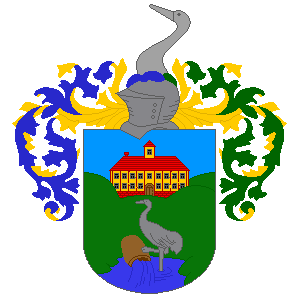 